ANEXO III Observação: Favor colocar a documentação comprobatória na ordem da tabela acima; A pontuação será referente ao período de 2015 a 2021 e será conferida pela Comissão de Bolsas;  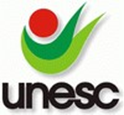 Universidade do Extremo Sul Catarinense - UNESCDiretoria de Pesquisa e Pós-GraduaçãoPró-Reitoria AcadêmicaPrograma de Pós-Graduação em DesenvolvimentoSocioeconômico - PPGDS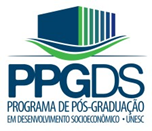 NOME CANDIDATO(A): NOME CANDIDATO(A): NOME CANDIDATO(A): NOME CANDIDATO(A): ATIVIDADES DESENVOLVIDAS PONTOS PONTUAÇÃO MÁXIMA PONTUAÇÃO CANDIDATO(A)1. Livros autorais (autoria ou coautoria) na área do desenvolvimento socioeconômico ou áreas afins (com ISBN e mais de 50 páginas) 20 por livro Sem limite 2. Livros organizados (autoria ou coautoria) na área do desenvolvimento socioeconômico ou áreas afins (com ISBN e mais de 50 páginas) 10 por livro Sem limite 3. Capítulos de livros (autoria ou coautoria) na área do desenvolvimento socioeconômico ou áreas afins  	10 por capítulo Sem limite 4. Artigo aceito/publicado em periódico científico indexado (extrato A da área Interdisciplinar) 20 por artigo A Sem limite 5. Artigo aceito/publicado em periódico científico indexado (extrato B da área Interdisciplinar) 10 por artigo B Sem limite 6. Artigo aceito/publicado em periódico científico indexado (extrato C da área Interdisciplinar) 05 por artigo C Sem limite 7. Trabalhos completos publicados em anais de eventos científicos (não é computado duplicidade de publicação) 04 por trabalho Sem limite 8. Resumos publicados em anais de eventos científicos (não é computado duplicidade de publicação) 01 por resumo Sem limite 9. Apresentação de trabalhos em eventos científicos (não é computado duplicidade de apresentação) 02 por apresentação Sem limite 10. Participação em: Projetos de iniciação científica júnior, de iniciação científica, de ensino e/ou de extensão na qualidade bolsista e/ou de bolsista voluntário(a), com duração superior a seis meses. 05 por projeto Sem limite 11. Premiações acadêmicas / científicas 03 por prêmio Sem Limite 12. Participação em grupos de pesquisa/estudos vinculados ao PPGDS 02 pontos por ano 10 13. Avaliador(a) de trabalhos vinculados à eventos científicos 01 por trabalho avaliado 05 14. Monitoria em cursos de graduação 01 por semestre 04 15. Organização de eventos científicos 01 por evento 04 16. Exercício do magistério no ensino superior de graduação ou pós-graduação com carga horária mínima de 4 h/a por semestre 0,5 por semestre 04 17. Curso 	superior 	de 	Graduação 	(Tecnólogo, Bacharelado e/ou Licenciatura) (a partir do segundo curso superior) 05 por curso 1018. Diploma ou certificado de curso de pós-graduação (lato sensu e stricto sensu) obtido ou revalidado junto a instituições credenciadas pelo Ministério da Educação (MEC)  05 por curso 10